Rengøring af fliserenser.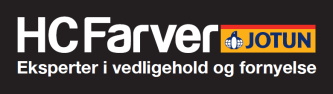 Dysen på fliserenseren kan ”stoppe” under brug af småsten og renseren går herefter i nødprogram - i praksis bevirker det - at maskinen opstarter , men kun 
ganske kort og slukker igen .Guide til rengøring af dyse. 
Advarsel: Sluk for strøm og vand tilføring + tøm maskinen for vand ved at holde håndtaget i bund..Find den tilstoppede dyse og afmonter møtrik med svensknøgle.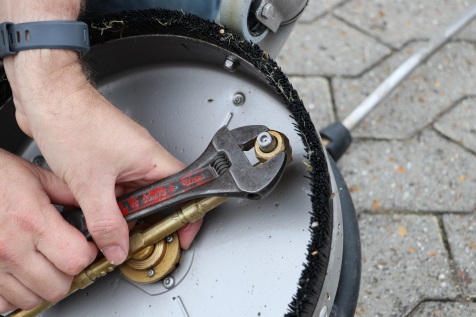 Skub forsigtigt stenen ud af dyse.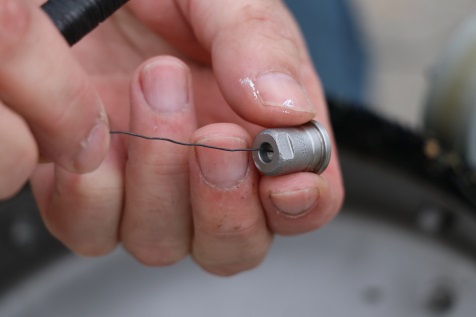 Tjek at alt snavs/sten er væk.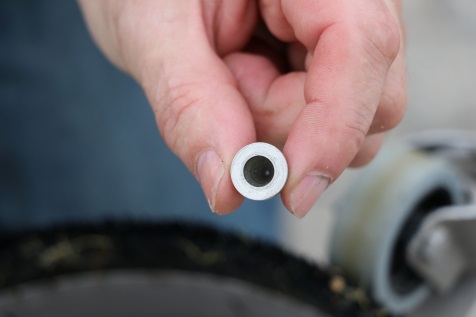 For at få optima udbytte (hastighed) ved rengøring skal dysen skrå stilles 45° 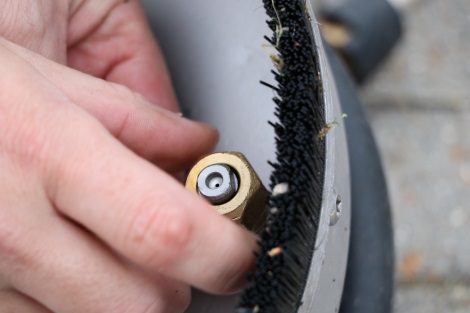 Møtrik efterspændes med svensknøgle – og maskinen er klar til brug.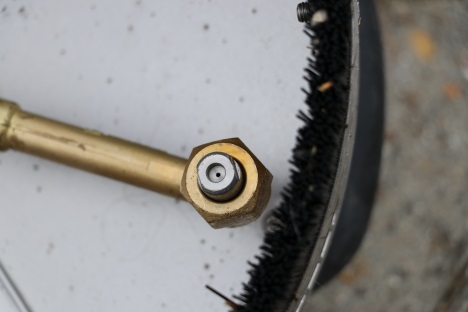 God fornøjelse.